Methodology         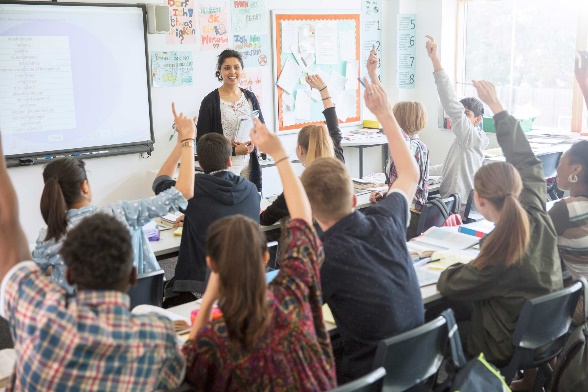 Class  # 6 (April 17th) TEACHING TEENAGERSRead pages 14- 16 from your booklet.Watch the following video (length: 03:25)https://www.youtube.com/watch?v=U6u5_QaJRRM“Teaching teens how to want to learn.”	BEFORE YOU WATCH:Complete:Teenagers are   …………………………… , …………………………… , ……………………………Teenagers like   …………………………… , …………………………… , ……………………………	WHILE YOU WATCH:Complete the diagram:What is the K.I.S.S. method? Explain it briefly.……………………………………………………………………………………………………………………………………………………….……………………………………………………………………………………………………………………………………………………….	AFTER YOU WATCH:Think of an example of the reward and consequence system.Think of an example of an activity that would promote participation.Explain how you would explain to your students the reasons for doing a particular activity and the steps they would have to follow to accomplish it.Watch the following video. (length: 03:41)https://www.youtube.com/watch?v=-vpqMJNYYEo “Teaching Teenagers. How to get their attention and keep it.”  	Tips the speaker suggests:TIP EXPLAIN IT:___________________________________________________________________________________________________________________________________________________________________________________________________________________________TIP EXPLAIN IT:___________________________________________________________________________________________________________________________________________________________________________________________________________________________TIP EXPLAIN IT:___________________________________________________________________________________________________________________________________________________________________________________________________________________________Watch the following video. (length: 02:59)https://www.youtube.com/watch?v=wzF3gqcotNE“Teaching Teens. Main Principles.”BEFORE YOU WATCH:Answer this question:Why do teenagers tend to lack impulse control, demonstrate irrational behavior and often make decisions based on feelings rather that logical thinking?WHILE YOU WATCH:What are the principles we should take into account when teaching teenagers? What do they mean? Explain them briefly and / or give examples.Include …………………………………………………………………………………………………………………………….………………………………………………………………………………………………………………………………………….Have …………………………………………………………………………………………………………………………………………………………………………………………………………………………………………………………………………….Respect …………………………………………………………………………………………………………………………….………………………………………………………………………………………………………………………………………….Give ……………………………………………………………………………………………………………………………………………………………………………………………………………………………………………………………………………….Be ………………………………………………………………………………………………………………………………………………………………………………………………………………………………………………………………………………….AFTER YOU WATCH:What other features do teenagers have?***